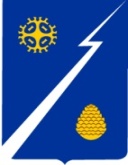 Ханты-Мансийский автономный округ – Югра(Тюменская область)Нижневартовский районАдминистрация городского поселения ИзлучинскПОСТАНОВЛЕНИЕот 26.05.2023	                                                                                             № 252пгт. ИзлучинскВ соответствии с постановлением администрации поселения                             от 05.12.2017 № 706 «Об утверждении положения о размещении нестационарных торговых объектов на территории городского поселения Излучинск»,                   рассмотрев поступившее в администрацию поселения заявление от индивидуального предпринимателя Амерханова Рустика Нурисламовича:1. Внести изменение в постановление администрации поселения                             от 09.06.2015 № 221 «Об утверждении схемы размещения нестационарных            торговых объектов на земельных участках, в зданиях, строениях, сооружениях, находящихся в муниципальной собственности, на территории муниципального образования городское поселение Излучинск», изложив приложение к постановлению в новой редакции согласно приложению.2. Отделу организации деятельности администрации поселения                  (И.А. Колпикова): разместить постановление на официальном сайте органов местного                 самоуправления поселения;внести информационные справки в оригиналы постановлений администрации поселения от 09.06.2015 № 221;направить постановление в Департамент экономического развития Ханты-Мансийского автономного округа – Югры в течение десяти дней со дня его подписания.3. Контроль за выполнением постановления оставляю за собой.Глава администрации поселения                                                        В.А. БерновикПриложение к постановлениюадминистрации поселенияот 26.05.2023 № 252 «Приложение к постановлениюадминистрации поселенияот 09.06.2015 № 221Схемаразмещения нестационарных торговых объектов на земельных участках, в зданиях, строениях, сооружениях, находящихся в муниципальной собственности, на территории муниципального образования городское поселение Излучинск																				  ».О внесении изменения в постановление администрации поселения от 09.06.2015 № 221 «Об утверждении схемы размещения нестационарных торговых                  объектов на земельных участках,               в зданиях, строениях, сооружениях, находящихся в муниципальной собственности, на территории муниципального образования городское поселение Излучинск»№п/пНаименование субъектаторговлиЮридический адрес субъекта торговлиКоличество размещенных нестационарных торговых объектовМесто расположение нестационарного торгового объектаВид объектаСпециализация (ассортимент реализуемой продукции)Площадь нестационарного торгового объектаПлощади земельного участкаСобственник земельного участка, на котором расположен нестационарный торговый объектСрок, период размещения нестационарного торгового объектаИндивидуальный предприниматель Мухлисова Людмила Майдиновнапгт. Излучинск1ул. Таежная,пгт. Излучинск(район д. 2 по ул. Таежная)торговый павильонрозничная торговля основными продуктами питания50 кв. м 86:04:0000018:34270 кв. м        в кадастровом квартале 86:04:0000018государственная собственность (неразграниченные земли)5 лет (01.01.2021–31.12.2026) Индивидуальный предприниматель Садыгов Ахмед Вахид оглыпгт. Излучинск1ул. Энергетиков, пгт. Излучинск(район старой автостанции)нестационарный объект – объект общественного питанияобщественное питание144144 кв. м 86:04:0000018:613государственная собственность (неразграниченные земли)5 лет (19.07.2018–19.07.2023)Индивидуальный предприниматель Байда Елена Анатольевнаг. Нижневартовск1пгт. Излучинск, в районе ПСОК «Энергетик-Севера» и СОТ «Земляне» (берег озера)торговыйпавильонобщественное питаниене менее 100 кв. м не более 200 кв. м500 кв. м 86:04:0000018:7508государственная собственность (неразграниченные земли)5 лет (31.08.2020–30.08.2025)Индивидуальный предприниматель Ефремов Виталий Павловичпгт. Излучинск1ул. Энергетиков, д. 19 б,пгт. Излучинскторговый павильонрозничная торговля смешанными товарами6060 кв. м,86:04:0000018:7633государственная собственность (неразграниченные земли)5 лет (20.09.2022 – 19.09.2027)Индивидуальный предприниматель Байда Елена Анатольевнаг. Нижневартовск1пгт. Излучинск, в районе ПСОК «Энергетик-Севера» и СОТ «Земляне» (берег озера)нестационарный объектрозничная торговля смешанными товарами220220 кв. м.86:04:0000018:7961государственная собственность (неразграниченные земли)5 лет(16.07.2021 – 16.07.2026)Индивидуальный предприниматель Смирнова Наталья Александровнаг. Нижневартовск1ул. Энергетиков, д. 3пгт. Излучинск, (парк аттракционов)киоскрозничная торговля продовольственными товарами1515 кв. м.86:04:0000018:10347государственная собственность (неразграниченные земли)5 лет(12.07.2021 – 12.07.2026)ул. Энергетиков, д. 3пгт. Излучинск, (парк аттракционов)киоскрозничная торговля продовольственными товарами810 кв. м.государственная собственность (неразграниченные земли)ул. Энергетиков, район магазина «Магнит»пгт. Излучинскторговый павильонрозничная торговля очками в специализированных магазинах50 кв. м.в кадастровом квартале 8686:04:0000018государственная собственность (неразграниченные земли)